WNIOSKODAWCA /CY/: 					Białogard, dnia ........................................ ................................................... (imię i nazwisko) ................................................... 	(adres zamieszkania) ....................................................(numer telefonu)BURMISTRZ BIAŁOGARDUWNIOSEKO UDZIELENIE BONIFIKATY OD OPŁATY  ROCZNEJ Z TYTUŁU UZYTKOWANIA WIECZYSTEGO               Proszę o udzielenie 50 % bonifikaty od opłaty rocznej za rok 20…. z tytułu użytkowania wieczystego nieruchomości gruntowej przeznaczonej – wykorzystywanej*) na cele mieszkaniowe, położonej w Białogardzie przy ulicy ............................................................................., stanowiącej działkę gruntu nr ........................,  obręb .........,  o powierzchni . ......................, ponieważ dochód miesięczny na jednego członka gospodarstwa domowego w 20…. r. nie przekraczał kwoty …………. zł, stanowiącej 50% przeciętnego wynagrodzenia w gospodarce narodowej w 20.… r.Pouczenie: art. 233 § 1 i 6 Kodeksu karnego – ustawa z dnia 6 czerwca 1997 r. (Dz. U. Nr 88, poz. 553, z późn. zm.) „Kto składa fałszywe oświadczenie podlega karze pozbawienia wolności do lat Świadomy(a) odpowiedzialności karnej wynikającej z w/w przepisów oświadczam, że członkowie mojego gospodarstwa domowego posiadali w 20…… r. następujące źródła i kwoty dochodów:*) Niepotrzebne skreślić.1) Należy wpisać wszystkie osoby pozostające we wspólnym gospodarstwie domowym, w tym także nieposiadające 
    własnego źródła dochodu, w szczególności małoletnie dzieci.2) Jeżeli członek gospodarstwa domowego nie posiada źródła dochodu, należy wpisać „nie posiada”.3) Jeżeli członek gospodarstwa domowego nie posiada źródła dochodu, należy wpisać  „-----”.Dochód na jednego członka gospodarstwa domowego:w 200……. r.                     - ................................ zł4) miesięczny - Dodatkowo załączam następujące  dokumenty: ..................................................................................................................................................................................................................................................................................................................................................................................................................................................Liczba załączników - ........									……………………………………                                                                                                         (podpis wnioskodawcy)4) Sumę dochodów (łączny dochód) z tabeli należy podzielić przez liczbę wszystkich członków gospodarstwa 
   domowego wymienionych w tabeli.5) Dochód na jednego członka gospodarstwa domowego w 20.….. r. należy podzielić przez 12.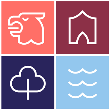 URZĄD MIASTA BIAŁOGARD ul. 1 Maja 18Wydział  Gospodarki Nieruchomościami tel.  943579155GN -09Lp.Członkowie gospodarstwa domowego łącznie z wnioskodawcą 1)Członkowie gospodarstwa domowego łącznie z wnioskodawcą 1)Rodzaj źródła dochodu2)Rodzaj załączonego dokumentu potwierdzającego dochód3)Dochód 
w 20.….. r. 
w zł brutto3)Lp.Nazwisko i imię Data urodzeniaRodzaj źródła dochodu2)Rodzaj załączonego dokumentu potwierdzającego dochód3)Dochód 
w 20.….. r. 
w zł brutto3)Suma dochodów ( łączny dochód ) członków gospodarstwa domowego w 20…. r.Suma dochodów ( łączny dochód ) członków gospodarstwa domowego w 20…. r.Suma dochodów ( łączny dochód ) członków gospodarstwa domowego w 20…. r.Suma dochodów ( łączny dochód ) członków gospodarstwa domowego w 20…. r.zł5)